EKONOMSKA IN TRGOVSKA ŠOLA BREŽICE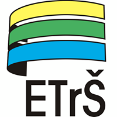 BIZELJSKA CESTA 45, 8250 BREŽICEINFORMACIJE O OBDELAVI OSEBNIH PODATKOV ZA POSAMEZNIKEI. PREDSTAVITEV UPRAVLJAVCAEkonomska in trgovska šola ima (po Sklepu Vlade Republike Slovenije številka 01403-97/2008/4 z dne 2. septembra 2008) dve organizacijski enoti: Poklicno in strokovno šolo (PSŠ) ter Višjo strokovno šolo (VSŠ). Izvajamo štiri  izobraževalne programe srednje poklicne in srednje strokovne izobrazbe: 3-letni program trgovec (srednje poklicno izobraževanje), 4-letni program ekonomski tehnik (srednje strokovno izobraževanje), 4-letni program predšolska vzgoja (srednje strokovno izobraževanje) in 2-letni program ekonomski tehnik (poklicno-tehniško izobraževanje). V organizacijski enoti VSŠ izvajamo višješolski strokovni program ekonomist. Več o naših programih in delovanju šole si lahko preberete na naših spletnih straneh.Za namene izobraževanja in izpopolnjevanja dijakov/študentov, za spremljanje njihovega razvoja in napredovanja, za svetovanje in obveščanje, za namene zaposlovanja ter za nemoten potek dela ETrŠ Brežice obdeluje osebne podatke dijakov/študentov, staršev oz. zakonitih zastopnikov v mejah, ki jih določajo predpisi s področja varstva osebnih podatkov oziroma izražena volja s strani starša ali dijaka/študenta ali drugega posameznika.  II. POOBLAŠČENA OSEBA ZA VARSTVO OSEBNIH PODATKOVPooblaščena oseba za varstvo osebnih podatkov v ETrŠ Brežice je dr. Tatjana Novak, dostopna po elektronski pošti na naslovu tatjana.novak@sclj.si .Starši, dijaki in drugi na katere se nanašajo osebni podatki, lahko s pooblaščeno osebo za varstvo osebnih podatkov sami stopijo v stik glede vseh vprašanj, povezanih z obdelavo njihovih osebnih podatkov in uresničevanjem njihovih pravic na podlagi predpisov, ki urejajo varstvo osebnih podatkov.III. NAMENI OBDELAVE OSEBNIH PODATKOV IN PRAVNI TEMELJIa) ETrŠ Brežice obdeluje osebne podatke posameznikov na podlagi oziroma v okvirih zakonskega pravnega temelja:Zakon o varstvu osebnih podatkov (Ur. l RS, št. 94/07; ZVOP-1),Zakon o poklicnem in strokovnem izobraževanju (Ur. l. RS, št. 79/06 in 68/17; ZPSI-1),Zakon o višjem strokovnem izobraževanju (Ur. l. RS, št. 86/04 in 100/13; ZVSI),Zakon o delovnih razmerjih (Ur. l. RS, št. 21/13, 78/13 – popr., 47/15 – ZZSDT, 33/16 – PZ-F, 52/16 in 15/17 – odl. US),Zakon o nacionalnih poklicnih kvalifikacijah (Ur. l. RS, št. 1/07 in 85/09),Pravilnik o šolski dokumentaciji v srednješolskem izobraževanju (Ur. l. RS, št. 96/99, 108/99, 97/06, 59/12 in 30/18),in na podlagi drugih mednarodnih pogodb, predpisov EU ter nacionalnih zakonov, ki terjajo od ETrŠ Brežice, da v določenih primerih posreduje osebne podatke posameznikov državnim organom in drugim upravljavcem za izpolnjevanje svojih ali njihovih zakonskih obveznosti ali pristojnosti. b) ETrŠ Brežice v določenih primerih zaproša posameznike za podajo privolitev v obdelavo njihovih osebnih podatkov, kadar je obdelava teh podatkov potrebna za namene, ki v zakonskih pravnih temeljih niso opredeljeni, kot na primer za uporabo elektronskega naslova v namen lažje komunikacije, za objavo fotografij dijaka/študenta v šolskih publikacijah, na šolski spletni strani in za obveščanje javnosti o šolskih dogodkih in učnem procesu, za sodelovanje dijaka/študenta v anketah, pri snemanju različnih izobraževalnih in promocijskih oddaj ipd. V teh primerih obdelava osebnih podatkov poteka v okviru s posameznikovo izjavo dopuščenega obsega osebnih podatkov, namena in dogovorjenih kanalov obveščanja, vse do preklica. c) ETrŠ Brežice osebne podatke dijakov/študentov, zaposlenih in drugih posameznikov obdeluje v okviru in za namen izvajanja različnih dogovorov in pogodb, kamor sodi tudi obdelava osebnih podatkov dijakov/študentov in njihovih staršev za namene izvajanja programa vzgoje in izobraževanja na podlagi njihove odločitve za vpis v našo šolo. d) Spletna stran ETrŠ Brežice (SŠ in VSŠ) uporablja piškotke za izboljšanje vaše uporabniške izkušnje. IV. UPORABNIKI OSEBNIH PODATKOV IN MOREBITNI PRENOS OSEBNIH PODATKOV V TRETJE DRŽAVEOsebni podatki se ne prenašajo v tretje države (izven EU in EGP).V. PRAVICE POSAMEZNIKOVS pisno zahtevo, poslano na naslov: ETrŠ Brežice, Bizeljska cesta 45, 8250 Brežice ali  e-naslov: ss.trg-ekon-brezice@guest.arnes.si lahko posameznik zahteva dostop, dopolnitev, popravek, blokiranje oz. omejitev obdelave ali izbris osebnih podatkov, ugovarja obdelavi podatkov, ki se obdelujejo v zvezi z njim ter zahteva prenos podatkov.Posameznik lahko dane privolitve v obdelavo osebnih kadarkoli trajno ali začasno, v celoti ali delno prekliče s pisno zahtevo, poslano na naslov ETrŠ Brežice, Bizeljska cesta 45, 8250 Brežice ali  e-naslov: ss.trg-ekon-brezice@guest.arnes.si . Preklic privolitve ne vpliva na zakonitost obdelave, ki se je na podlagi privolitve izvajala do njenega preklica.Posameznik ima pravico vložiti pritožbo pri Informacijskem pooblaščencu RS, če meni, da se njegovi osebni podatki shranjujejo ali kako drugače obdelujejo v nasprotju z veljavnimi predpisi, ki urejajo varstvo osebnih podatkov.VII. ROKI HRAMBE OSEBNIH PODATKOVETrŠ Brežice bo obdelovala osebne podatke v obsegu, ki je potreben za uresničevanje namenov obdelave in dokler bo to potrebno za dosego zasledovanega cilja.Osebne podatke tako obdeluje do izpolnitve namena oziroma v okviru zastaralnih rokov za obveznosti, ki bi lahko izvirale iz obdelave teh osebnih podatkov, še posebej, ko je obdelava osebnih podatkov potrebna v okviru sklenitve oziroma izvedbe pogodbe, razen v primerih, ko je rok hrambe osebnih podatkov zapovedan z zakonom. V slednjih primerih ETrŠ Brežice podatke hrani v skladu z zakonsko zapovedjo.Direktorica:      Mojca Tomažin